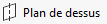 1/ Sélectionnez le plan de dessus                          , puis ouvrez un esquisse en cliquant sur « esquisse » puis sur            .Sélectionnez l’outil « rectangle par sommet »           puis tracez le.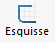 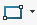 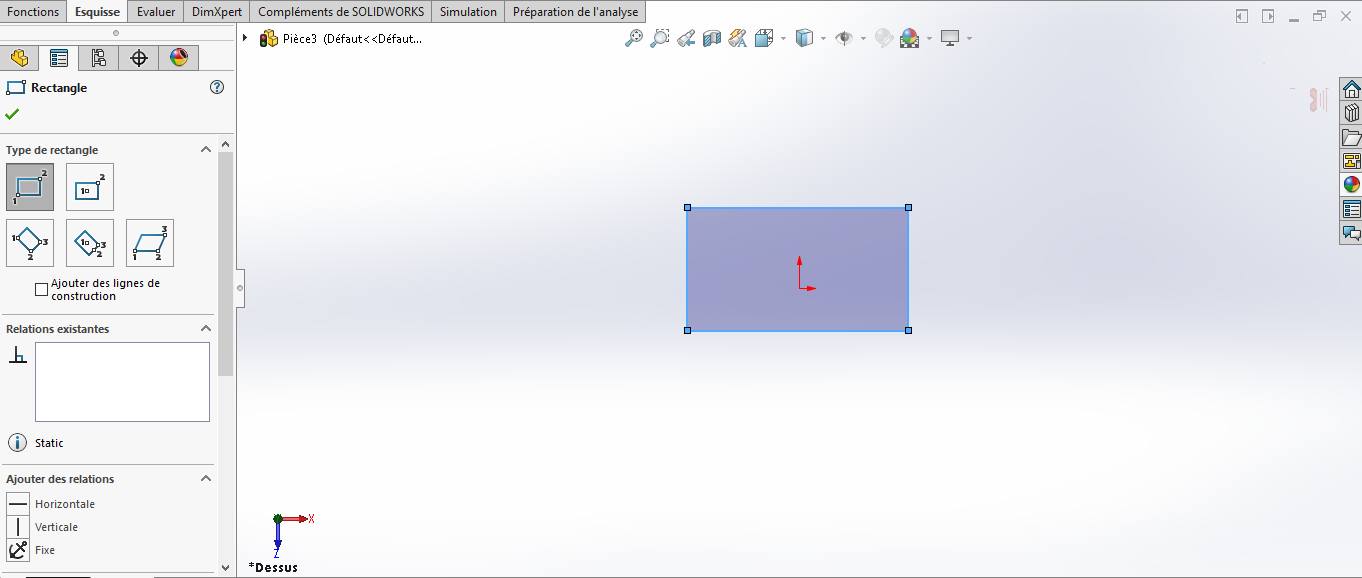 2/ A l’aide de l’outil « cotation intelligente », modifiez les dimensions du rectangle pour arriver à celle-ci :
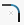 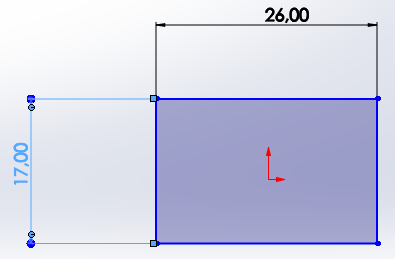 3/ Sélectionnez l’outil « congé d’esquisse »         et appliquez les paramètres suivants :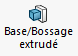 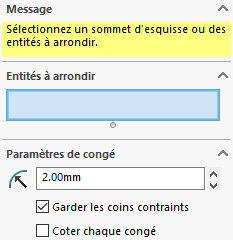 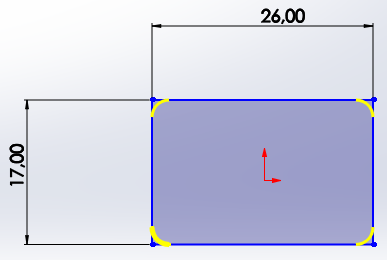 4/ Passez dans la partie « fonctions » puis sélectionnez « base/bossage extrudé »                . Complétez la partie gauche comme ci-dessous puis validez avec       .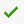 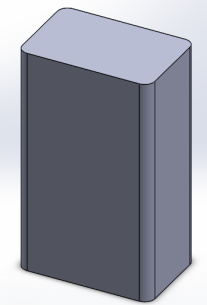 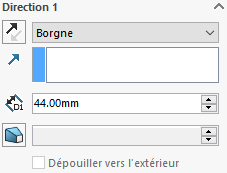  5/ Passez en vue de dessus (         ,       ) puis ouvrez une esquisse sur la face qui vous est présentée.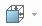 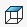 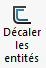 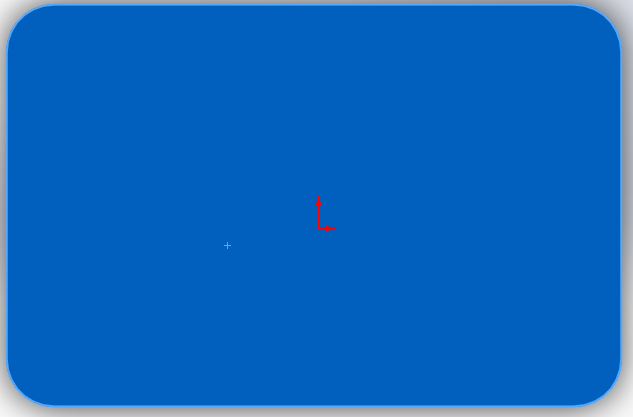 6/ Sélectionnez l’outil « Décaler les entités »          , complétez les propriétés comme ci-dessous puis validez :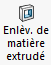 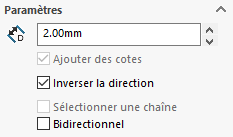 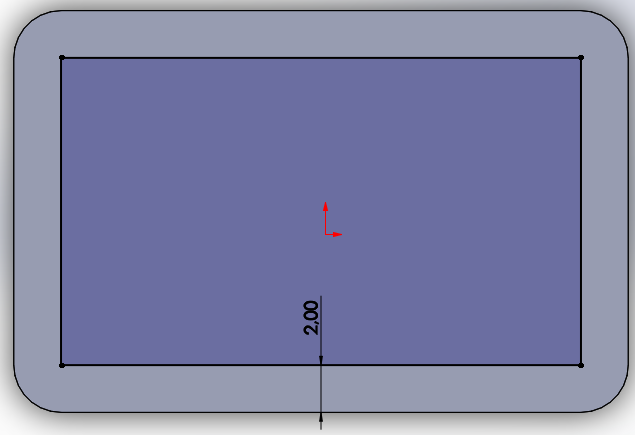 7/ Cliquez sur « fonctions » puis sélectionnez « enlèvement de matière extrudé »           puis complétez les propriétés comme ci-dessous.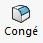 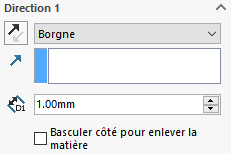 8/ Sélectionnez la surface en pourtour, sélectionnez la fonction « congé »            et complétez les propriétés.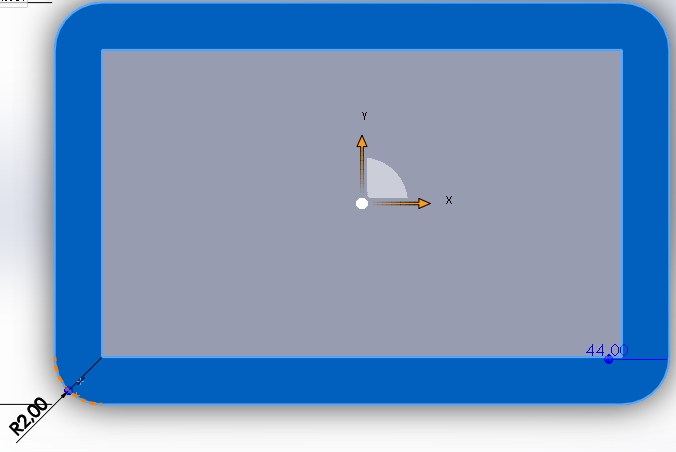 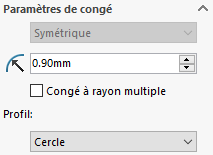 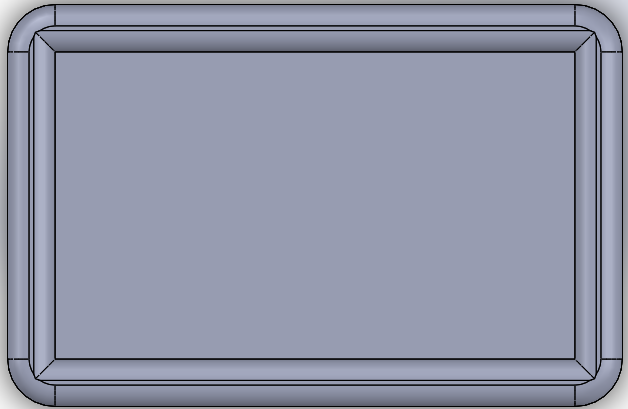 9/ Ouvrez une nouvelle esquisse dans le rectangle puis tracez les médiatrices avec des lignes de construction (flèche           ,                                     ).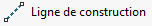 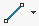 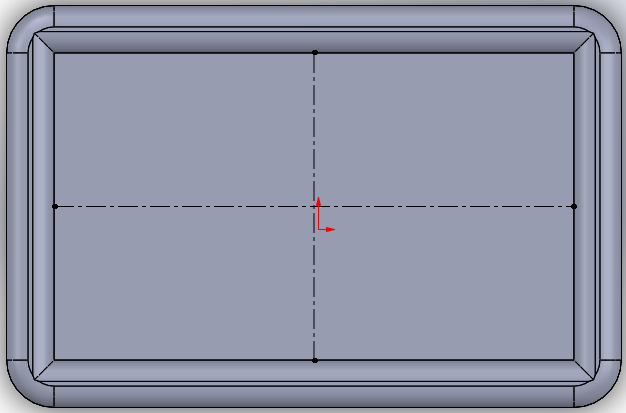 10/ Tracez deux nouvelles lignes de construction verticale puis positionnez grâce à l’outil « cotation intelligente ».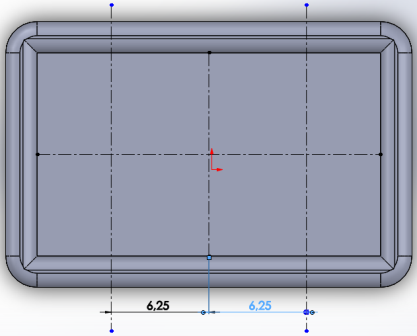 11/ Tracer deux cercles             de rayon 4mm comme ci-dessous. Puis extrudez sur 0.5mm.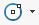 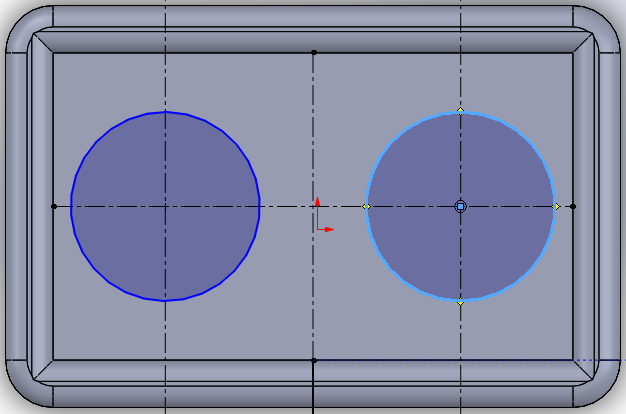 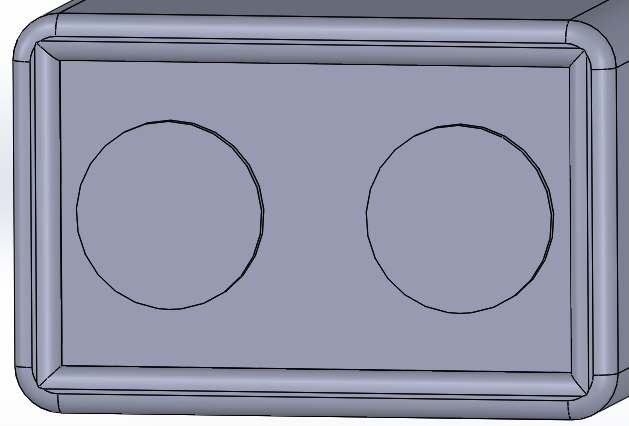 12/ Sur le cercle de gauche, tracez deux cercles : l’un de rayon 3.25mm et le second de rayon 2mm. Extruder sur 2.5mm.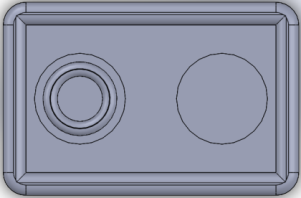 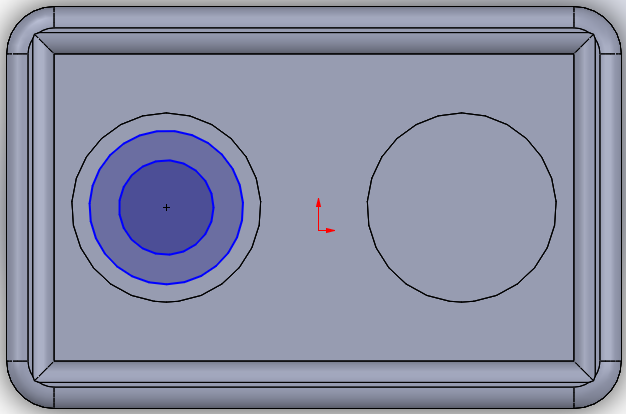 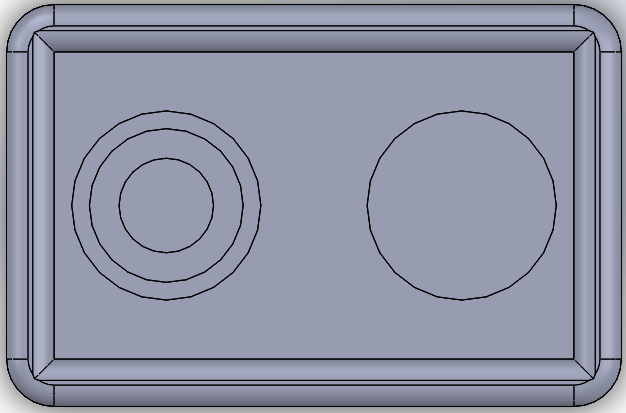 13/ Appliquez un congé de rayon 0.6mm sur la dernière surface créée : 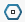 14/ Sur le second cercle, tracez deux octogones         : l’un de rayon 4.25 et l’autre de rayon 3.5. Extrudez-les sur une hauteur de 2.5mm.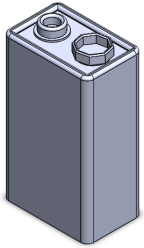 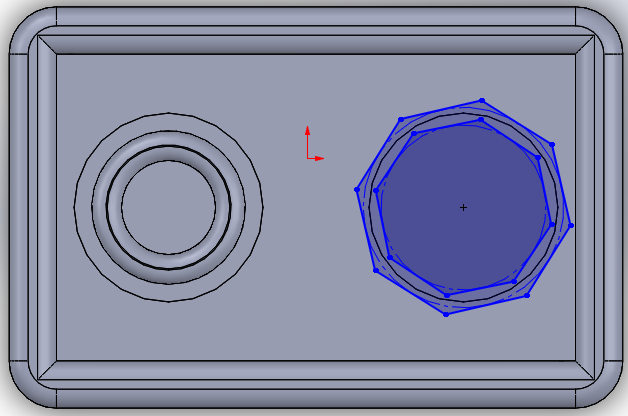 15/ Appliquez un congé de 0.3mm de rayon au sommet de la dernière extrusion. 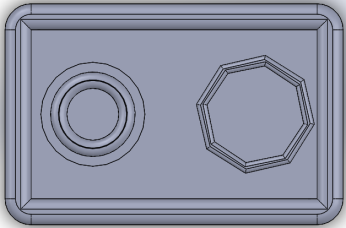 S24-1Réalisation d’une pile 9V sur Solidworks 2018